ОТЧЕТАНОО «Школа №1 ст.Новотитаровская»О проведении целевой профилактической акции «Внимание – дети!»с 01.09.2021г. по 07.09.2021г   На основании приказа управления образования Динской район «О проведении целевой профилактической акции «Внимание – дети!» № 383 от 30.08.2021.  В целях адаптации обучающихся АНОО «Школа № 1 ст. Новотитаровская»  транспортной среде в местах постоянного жительства и учебы, восстановления навыков, связанных с безопасным поведением на улицах и дорогах после летнего отдыха, профилактики детского дорожно-транспортного травматизма в АНОО «Школа №1 ст.Новотитаровская»  в период с 01.09.2021г. по 07.09.2021г. была проведена целевая  профилактическая акция «Внимание – дети!».   В рамках акции классными руководителями 1-11 классов были проведены тематические классные часы и пешеходные экскурсии с детьми наулично-дорожной части.    В 1-4 классах проведены тематические беседы с использованием   индивидуальных Схем безопасных маршрутов движения детей«дом-школа-дом».    Учащиеся АНОО «Школа №1 ст.Новотитаровская» получили памятки с правилами дорожного движения .   При входе в школу размещена схема безопасного подхода к АНОО «Школа №1 ст. Новотитаровская» .   На педагогическом совете №1  АНОО «Школа №1 ст.Новотитаровская» было рассмотрение состояния работы по  предупреждению детского дорожно-транспортного травматизма.ФОТООТЧЕТ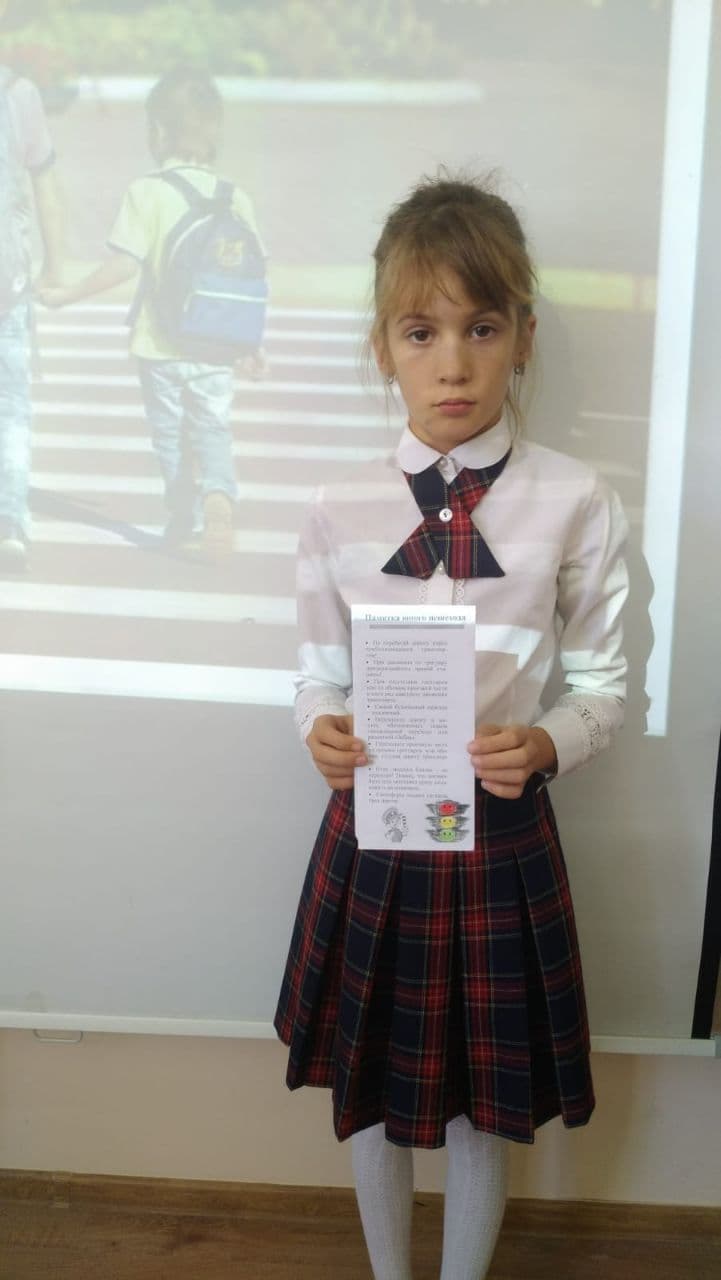 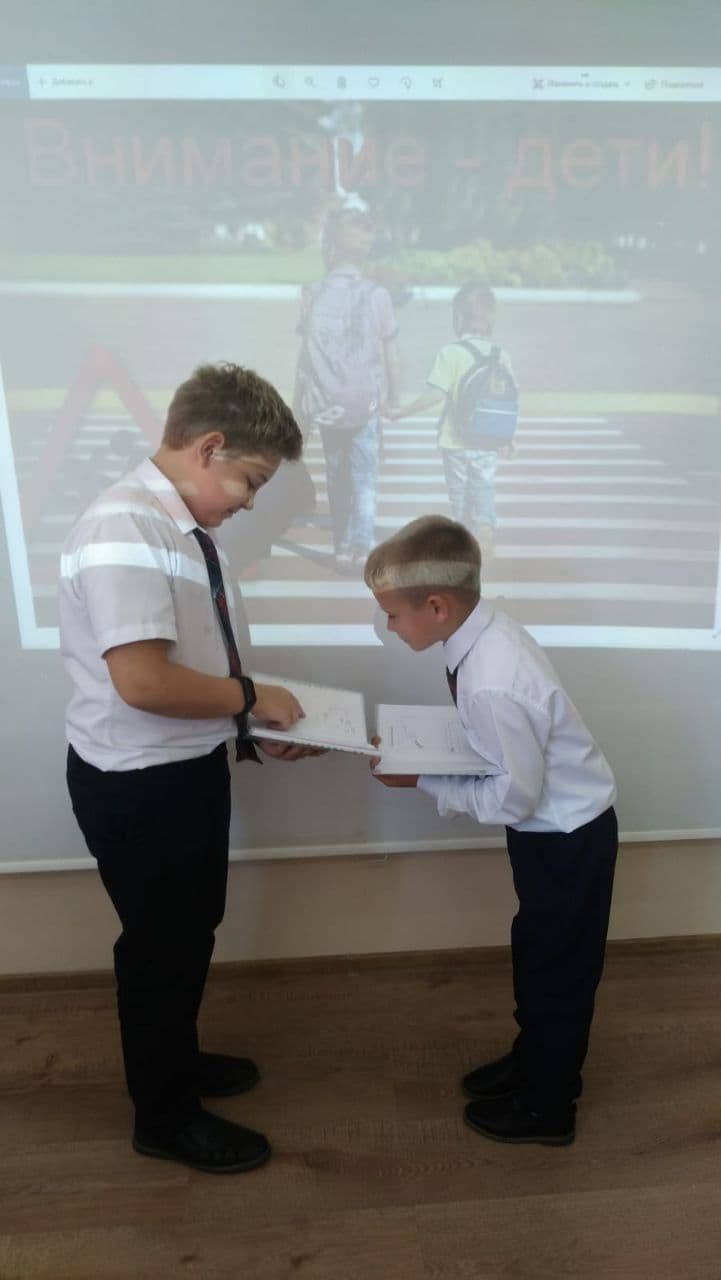 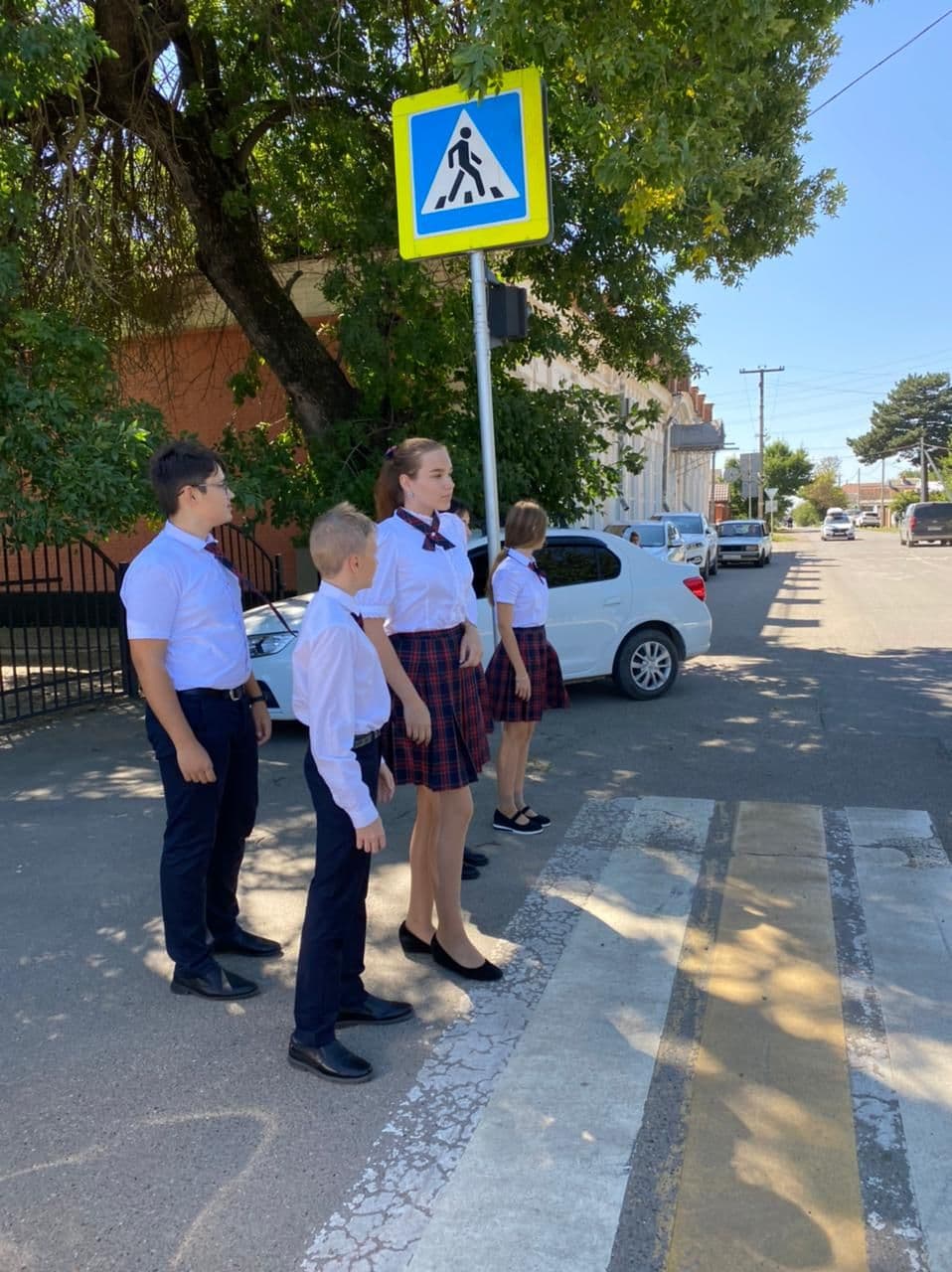 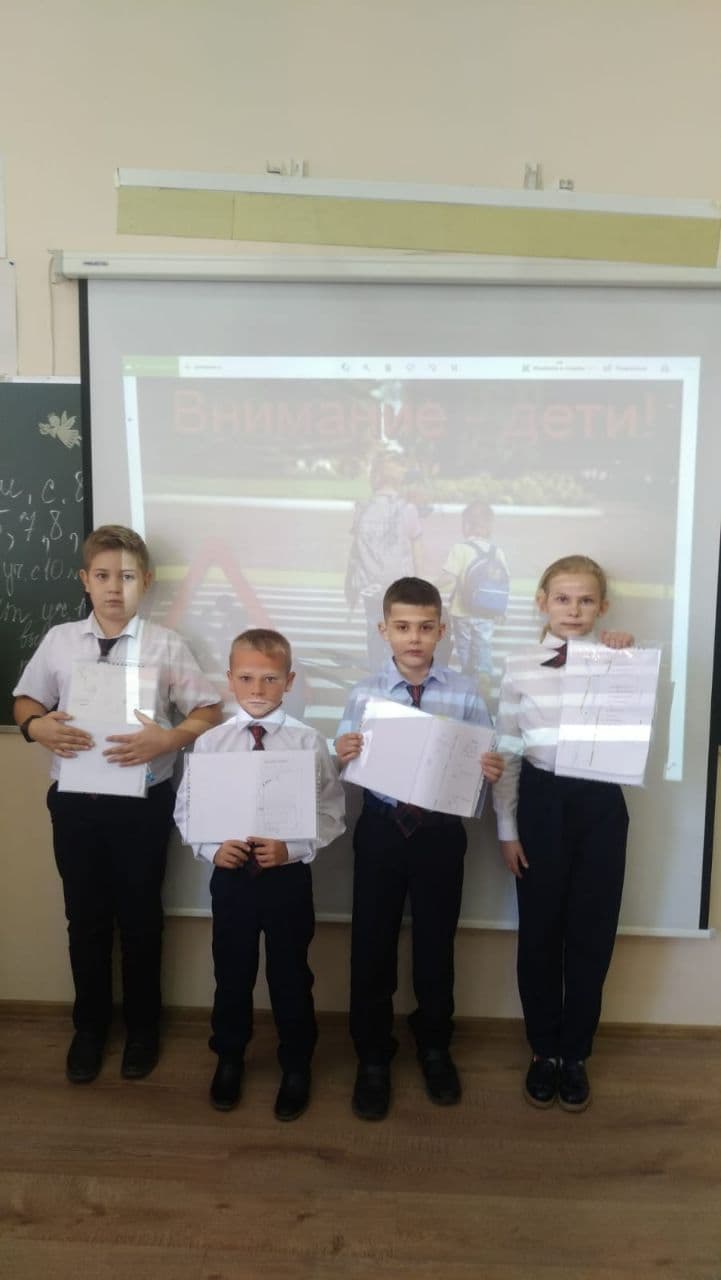 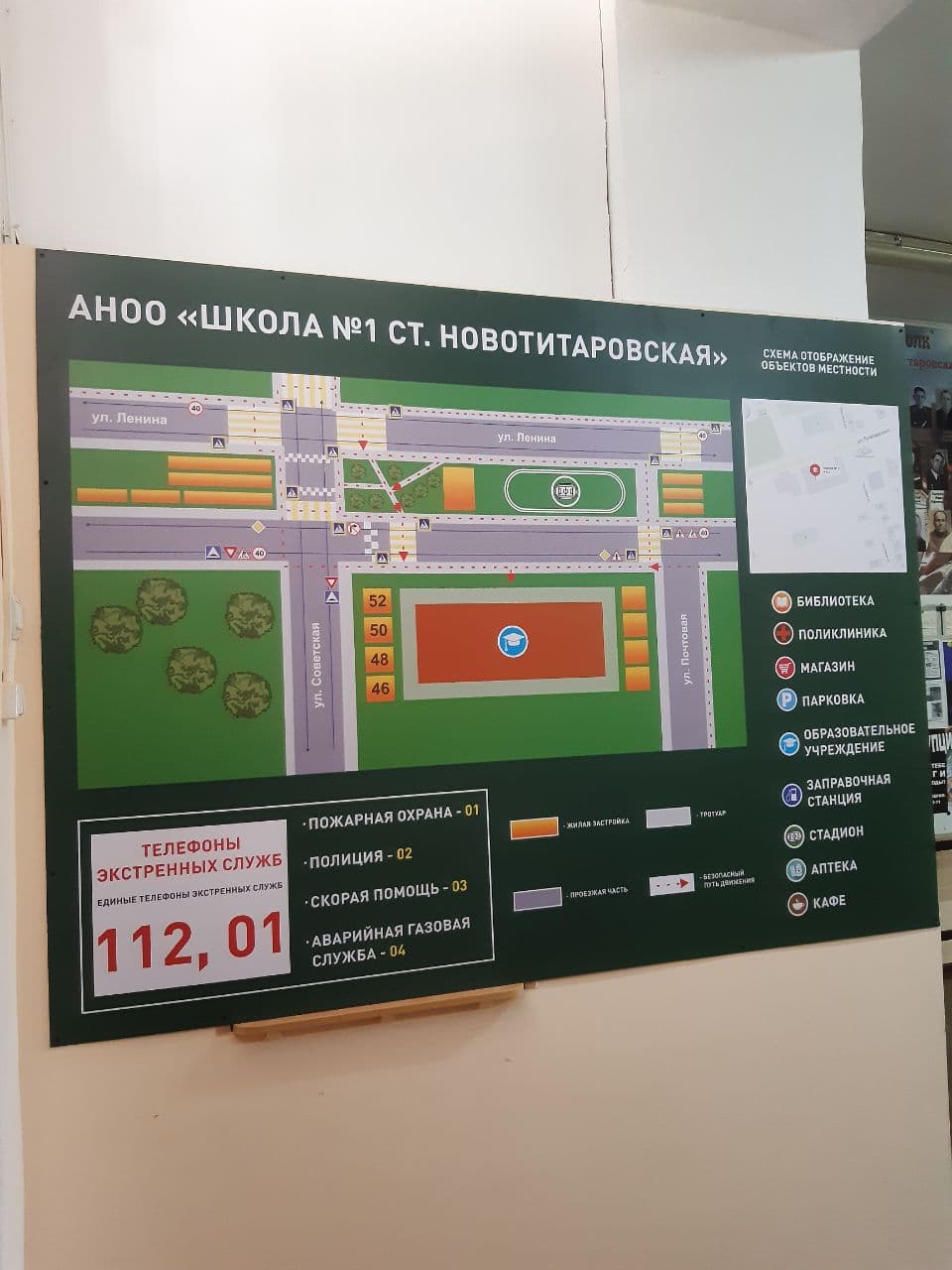 